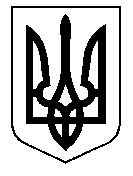 У К Р А Ї Н А Кам’янсько-Дніпровська міська радаКам’янсько-Дніпровського району Запорізької областіТридцять друга  сесія восьмого скликанняР І Ш Е Н Н Я17  грудня 2019 року               м. Кам’янка-Дніпровська                           № 41                                                          Про затвердження лімітів споживання енергоносіїв у натуральних показниках для  об’єктів соціальної сфери Кам’янсько-Дніпровської міської об’єднаної територіальної громади, виходячи з обсягів відповідних бюджетних асигнувань на 2020 рік       Керуючись п.23 ст.26 Закону України „Про місцеве самоврядування в Україні”  та п.4 ст.77 Бюджетного кодексу України, розглянувши листи- клопотання керівників об’єктів соціальної сфери Кам’янсько-Дніпровської міської об’єднаної територіальної громади щодо затвердження лімітів споживання енергоносіїв у натуральних показниках, розглянувши листи бюджетних установ виконавчого комітету міської ради,  з метою упорядкування  та встановлення лімітів споживання електроенергії, природного газу,  водопостачання та водовідведення, забезпечення контролю за споживанням енергоносіїв  та комунальних послуг бюджетними установами громади, які фінансуються з міського бюджету, міська радав и р і ш и л а :1. Затвердити  щомісячні ліміти споживання енергоносіїв  та комунальних послуг у натуральних показниках для об’єктів соціальної сфери Кам’янсько-Дніпровської міської об’єднаної територіальної громади, виходячи з обсягів відповідних бюджетних асигнувань на 2020 рік, а саме:1.1 для закладів освіти:- ліміти споживання природного газу  (додаток  1);- ліміти споживання електроенергії (додаток  2);- ліміти по водопостачанню та водовідведенню (додаток 3,4); - ліміти вивезення  твердих побутових відходів (додаток 5);- ліміти вивезення рідких нечистот автотранспортом (додаток 6);1.2 для закладів культури:- ліміти споживання по  водопостачанню, електроенергії, послуг профдезінфекції та вивезення сміття  (додаток  7);- ліміти споживання природного газу  (додаток  8);1.3. для комунальної установи “Територіальний центр соціального обслуговування (надання соціальних послуг населенню)” Кам’янсько-Дніпровської міської ради:- ліміти споживання електроенергії (додаток  9);- ліміти споживання природного газу  (додаток  10).1.4. для КЗ “Кам’янсько-Дніпровська міська ДЮСШ “Колос”  - ліміти споживання природного газу, електроенергії, водопостачання (додаток  11).2. Керівникам бюджетних установ громади, головним розпорядником коштів яких є Кам’янсько-Дніпровська  міська рада:2.1. забезпечити контроль за дотриманням доведених лімітів;2.2. згідно затверджених лімітів, для проведення аналізу та здійснення контролю, щомісячно, в термін до 5 числа наступного за звітним місяцем,  надавати відділу економічного розвитку, інфраструктури та інвестицій виконавчого комітету Кам’янсько-Дніпровської  міської  ради  інформацію по споживанню та розрахункам по всім видам енергоносіїв та комунальних послуг;2.3. забезпечити у повному обсязі проведення розрахунків за електричну енергію, водопостачання, водовідведення, природний газ, які споживаються бюджетними установами, а також укладання договорів по кожному виду  енергоносіїв  у  межах  встановлених обґрунтованих лімітів.3. Фінансовому відділу виконавчого комітету Кам’янсько-Дніпровської  міської  ради забезпечити фінансування бюджетних установ громади в межах доведених лімітів.4. Контроль за виконанням даного рішення покласти на заступника міського голови з питань житлово-комунального господарства, благоустрою, комунальної власності, торгівельного обслуговування, будівництва, транспорту і зв’язку, містобудування та архітектури   Антоника М.А.Міський голова                                                                  В.В. Антоненко